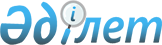 О внесении изменений и дополнений в решение 47 сессии Темиртауского городского маслихата от 12 декабря 2011 года N 47/10 "О городском бюджете на 2012-2014 годы"Решение Темиртауского городского маслихата Карагандинской области от 17 августа 2012 года N 7/4. Зарегистрировано Департаментом юстиции Карагандинской области 29 августа 2012 года N 8-3-145

      В соответствии с Бюджетным кодексом Республики Казахстан от 4 декабря 2008 года, Законом Республики Казахстан от 23 января 2001 года "О местном государственном управлении и самоуправлении в Республике Казахстан", решением 7 сессии Карагандинского областного маслихата от 10 августа 2012 года N 77 "О внесении изменений и дополнений в решение XLI сессии Карагандинского областного маслихата от 29 ноября 2011 года N 464 "Об областном бюджете на 2012-2014 годы"" городской маслихат РЕШИЛ:



      1. Внести в решение 47 сессии Темиртауского городского маслихата от 12 декабря 2011 года N 47/10 "О городском бюджете на 2012-2014 годы" (зарегистрировано в Реестре государственной регистрации нормативных правовых актов за N 8-3-131, опубликовано в газете "Второе счастье" от 18 января 2012 года N 1), внесены изменения и дополнения решением 2 сессии Темиртауского городского маслихата от 7 марта 2012 года N 2/5 "О внесении изменений и дополнений в решение 47 сессии Темиртауского городского маслихата от 12 декабря 2011 года N 47/10 "О городском бюджете на 2012-2014 годы"" (зарегистрировано в Реестре государственной регистрации нормативных правовых актов за N 8-3-136, опубликовано в газете "Второе счастье" от 6 апреля 2012 года N 4), внесены изменения и дополнения решением 3 сессии Темиртауского городского маслихата от 11 апреля 2012 года N 3/4 "О внесении изменений и дополнений в решение 47 сессии Темиртауского городского маслихата от 12 декабря 2011 года N 47/10 "О городском бюджете на 2012-2014 годы"" (зарегистрировано в Реестре государственной регистрации нормативных правовых актов за N 8-3-139, опубликовано в газете "Второе счастье" от 26 апреля 2012 года N 5), внесены изменения и дополнение решением 5 сессии Темиртауского городского маслихата от 13 июня 2012 года N 5/4 "О внесении изменений и дополнения в решение 47 сессии Темиртауского городского маслихата от 12 декабря 2011 года N 47/10 "О городском бюджете на 2012-2014 годы"" (зарегистрировано в Реестре государственной регистрации нормативных правовых актов за N 8-3-142, опубликовано в газете "Второе счастье" от 27 июня 2012 года N 7 (46)), следующие изменения и дополнения:



      1) в пункте 1: 

      в подпункте 1):

      цифры "9 095 910" заменить цифрами "9 556 594";

      цифры "7 847 478" заменить цифрами "8 147 456";

      цифры "21 455" заменить цифрами "19 364";

      цифры "102 507" заменить цифрами "47 147";

      цифры "1 124 470" заменить цифрами "1 342 627";

      в подпункте 2):

      цифры "9 447 172" заменить цифрами "9 907 856";



      2) в пункте 2:

      цифры "1 124 470" заменить цифрами "1 342 627";

      цифры "70 896" заменить цифрами "76 415";

      цифры "55 555" заменить цифрами "226 083";

      в девятом абзаце слова "на организацию внутрирайонных, пригородных общественных пассажирских перевозок" заменить словами "на субсидирование пассажирских перевозок по социально значимым городским (сельским), пригородным и внутрирайонным сообщениям";

      в семнадцатом абзаце знак препинания "." заменить на знак препинания ";";

      дополнить абзацем следующего содержания:

      "на проектирование, развитие, обустройство и (или) приобретение инженерно-коммуникационной инфраструктуры в сумме 42 110 тысяч тенге."; 



      3) в пункте 6:

      цифры "112 069" заменить цифрами "117 002";

      в подпункте 2):

      пятый абзац изложить в новой редакции:

      "детям-инвалидам до 16 лет не обучающимся в общеобразовательных учреждениях";

      в тринадцатом абзаце слова "на проезд в городском общественном транспорте (кроме такси)" исключить;

      дополнить абзацами 18, 19 следующего содержания:

      "детям-инвалидам;

      детям получателей государственной адресной социальной помощи, обратившихся в государственное учреждение "Отдел занятости и социальных программ города Темиртау" за назначением пособия;";

      в подпункте 6):

      цифры "10 370" заменить цифрами "16 431";

      в подпункте 9):

      знак препинания ";" заменить на знак препинания ".";

      подпункт 10) исключить;



      4) в пункте 8:

      цифры "36 003" заменить цифрами "25 353";



      5) приложения 1, 5 к указанному решению изложить в новой редакции согласно приложению 1, 2 к настоящему решению.



      2. Настоящее решение вводится в действие с 1 января 2012 года.      Председатель сессии,

      секретарь маслихата                        В. Свиридов      СОГЛАСОВАНО      И.о. начальника государственного

      учреждения "Отдел экономики и бюджетного

      планирования города Темиртау"

      А. Сыдыкова

      17 августа 2012 года

Приложение 1

к решению 7 сессии

Темиртауского городского маслихата

от 17 августа 2012 года N 7/4Приложение 1

к решению 47 сессии

Темиртауского городского маслихата

от 12 декабря 2011 года N 47/10 

Городской бюджет на 2012 год

Приложение 2

к решению 7 сессии

Темиртауского городского маслихата

от 17 августа 2012 года N 7/4Приложение 5

к решению 47 сессии

Темиртауского городского маслихата

от 12 декабря 2011 года N 47/10 

Перечень бюджетных программ поселка Актау, финансируемых через аппарат акима поселка Актау и других администраторов городских бюджетных программ в 2012 году
					© 2012. РГП на ПХВ «Институт законодательства и правовой информации Республики Казахстан» Министерства юстиции Республики Казахстан
				КатегорияКатегорияКатегорияКатегорияСумма (тысяч тенге)КлассКлассКлассСумма (тысяч тенге)ПодклассПодклассСумма (тысяч тенге)НаименованиеСумма (тысяч тенге)12345I. Доходы95565941Налоговые поступления814745601Подоходный налог38943442Индивидуальный подоходный налог389434403Социальный налог24612561Социальный налог246125604Hалоги на собственность15618661Hалоги на имущество7106073Земельный налог5501774Hалог на транспортные средства30108205Внутренние налоги на товары, работы и услуги1921972Акцизы139653Поступления за использование природных и других ресурсов1044554Сборы за ведение предпринимательской и профессиональной деятельности627495Налог на игорный бизнес 1102808Обязательные платежи, взимаемые за совершение юридически значимых действий и (или) выдачу документов уполномоченными на то государственными органами или должностными лицами377931Государственная пошлина377932Неналоговые поступления1936401Доходы от государственной собственности 158221Поступления части чистого дохода государственных предприятий125Доходы от аренды имущества, находящегося в государственной собственности1581004Штрафы, пени, санкции, взыскания, налагаемые государственными учреждениями, финансируемыми из государственного бюджета, а также содержащимися и финансируемыми из бюджета (сметы расходов) Национального Банка Республики Казахстан281Штрафы, пени, санкции, взыскания, налагаемые государственными учреждениями, финансируемыми из государственного бюджета, а также содержащимися и финансируемыми из бюджета (сметы расходов) Национального Банка Республики Казахстан, за исключением поступлений от организаций нефтяного сектора2806Прочие неналоговые поступления35141Прочие неналоговые поступления35143Поступления от продажи основного капитала 4714701Продажа государственного имущества, закрепленного за государственными учреждениями121Продажа государственного имущества, закрепленного за государственными учреждениями1203Продажа земли и нематериальных активов471351Продажа земли416162Продажа нематериальных активов55194Поступления трансфертов134262702Трансферты из вышестоящих органов государственного управления13426272Трансферты из областного бюджета1342627Функциональная группаФункциональная группаФункциональная группаФункциональная группаФункциональная группаСумма (тысяч тенге)Функциональная подгруппаФункциональная подгруппаФункциональная подгруппаФункциональная подгруппаСумма (тысяч тенге)Администратор бюджетных программАдминистратор бюджетных программАдминистратор бюджетных программСумма (тысяч тенге)ПрограммаПрограммаСумма (тысяч тенге)Сумма (тысяч тенге)123456II. Затраты 990785601Государственные услуги общего характера2624901Представительные, исполнительные и другие органы, выполняющие общие функции государственного управления187781112Аппарат маслихата района (города областного значения)15801001Услуги по обеспечению деятельности маслихата района (города областного значения)15801122Аппарат акима района (города областного значения)146833001Услуги по обеспечению деятельности акима района (города областного значения)127918003Капитальные расходы государственного органа18915123Аппарат акима района в городе, города районного значения, поселка, аула (села), аульного (сельского) округа25147001Услуги по обеспечению деятельности акима района в городе, города районного значения, поселка, аула (села), аульного (сельского) округа19636022Капитальные расходы государственного органа55112Финансовая деятельность36050452Отдел финансов района (города областного значения)36050001Услуги по реализации государственной политики в области исполнения бюджета района (города областного значения) и управления коммунальной собственностью района (города областного значения)19030003Проведение оценки имущества в целях налогообложения3803011Учет, хранение, оценка и реализация имущества, поступившего в коммунальную собственность10322018Капитальные расходы государственного органа28955Планирование и статистическая деятельность38659453Отдел экономики и бюджетного планирования района (города областного значения)38659001Услуги по реализации государственной политики в области формирования и развития экономической политики, системы государственного планирования и управления района (города областного значения)30562004Капитальные расходы государственного органа3597110Экономическая экспертиза бюджетных инвестиций, планируемых к реализации посредством участия государства в уставном капитале юридических лиц450002Оборона79951Военные нужды4968122Аппарат акима района (города областного значения)4968005Мероприятия в рамках исполнения всеобщей воинской обязанности49682Организация работы по чрезвычайным ситуациям3027122Аппарат акима района (города областного значения)3027006Предупреждение и ликвидация чрезвычайных ситуаций масштаба района (города областного значения)2870007Мероприятия по профилактике и тушению степных пожаров районного (городского) масштаба, а также пожаров в населенных пунктах, в которых не созданы органы государственной противопожарной службы15703Общественный порядок, безопасность, правовая, судебная, уголовно-исполнительная деятельность454551Правоохранительная деятельность45455458Отдел жилищно-коммунального хозяйства, пассажирского транспорта и автомобильных дорог района (города областного значения)45455021Обеспечение безопасности дорожного движения в населенных пунктах4545504Образование37415931Дошкольное воспитание и обучение933699471Отдел образования, физической культуры и спорта района (города областного значения)933699003Обеспечение дошкольного воспитания и обучения925630025Увеличение размера доплаты за квалификационную категорию воспитателям детских садов, мини-центров, школ-интернатов: общего типа, специальных (коррекционных), специализированных для одаренных детей, организаций образования для детей-сирот и детей, оставшихся без попечения родителей, центров адаптации несовершеннолетних за счет трансфертов из республиканского бюджета80692Начальное, основное среднее и общее среднее образование2721446471Отдел образования, физической культуры и спорта района (города областного значения)2721446004Общеобразовательное обучение2462919005Дополнительное образование для детей и юношества187532063Повышение оплаты труда учителям, прошедшим повышение квалификации по учебным программам АОО "Назарбаев Интеллектуальные школы" за счет трансфертов из республиканского бюджета2649064Увеличение размера доплаты за квалификационную категорию учителям организаций начального, основного среднего, общего среднего образования: школы, школы-интернаты: (общего типа, специальных (коррекционных), специализированных для одаренных детей; организаций для детей-сирот и детей оставшихся без попечения родителей) за счет трансфертов из республиканского бюджета683464Техническое и профессиональное, послесреднее образование 23511471Отдел образования, физической культуры и спорта района (города областного значения)23511007Организация профессионального обучения 235119Прочие услуги в области образования62937471Отдел образования, физической культуры и спорта района (города областного значения)62937009Приобретение и доставка учебников, учебно-методических комплексов для государственных учреждений образования района (города областного значения)12750020Ежемесячные выплаты денежных средств опекунам (попечителям) на содержание ребенка-сироты (детей-сирот), и ребенка (детей), оставшегося без попечения родителей за счет трансфертов из республиканского бюджета5018705Здравоохранение 35102Охрана здоровья населения 3510471Отдел образования, физической культуры и спорта района (города областного значения)3510024Реализация мероприятий в рамках Государственной программы "Саламатты Қазақстан" на 2011-2015 годы за счет трансфертов из республиканского бюджета351006Социальная помощь и социальное обеспечение4506382Социальная помощь 417299451Отдел занятости и социальных программ района (города областного значения)394046002Программа занятости78017003Оказание ритуальных услуг по захоронению умерших Героев Советского Союза, "Халық Қаһарманы", Героев Социалистического труда, награжденных Орденом Славы трех степеней и орденом "Отан" из числа участников и инвалидов войны64005Государственная адресная социальная помощь4092006Оказание жилищной помощи8092007Социальная помощь отдельным категориям нуждающихся граждан по решениям местных представительных органов117002010Материальное обеспечение детей-инвалидов, воспитывающихся и обучающихся на дому1788013Социальная адаптация лиц, не имеющих определенного местожительства28907014Оказание социальной помощи нуждающимся гражданам на дому41897016Государственные пособия на детей до 18 лет5459017Обеспечение нуждающихся инвалидов обязательными гигиеническими средствами и предоставление услуг специалистами жестового языка, индивидуальными помощниками в соответствии с индивидуальной программой реабилитации инвалида88850023Обеспечение деятельности центров занятости населения19878471Отдел образования, физической культуры и спорта района (города областного значения)23253012Социальная поддержка обучающихся и воспитанников организаций образования очной формы обучения в виде льготного проезда на общественном транспорте (кроме такси) по решению местных представительных органов232539Прочие услуги в области социальной помощи и социального обеспечения33339451Отдел занятости и социальных программ района (города областного значения)33339001Услуги по реализации государственной политики на местном уровне в области обеспечения занятости и реализации социальных программ для населения29270011Оплата услуг по зачислению, выплате и доставке пособий и других социальных выплат1014021Капитальные расходы государственного органа305507Жилищно-коммунальное хозяйство12596381Жилищное хозяйство 344277458Отдел жилищно-коммунального хозяйства, пассажирского транспорта и автомобильных дорог района (города областного значения)30000002Изъятие, в том числе путем выкупа земельных участков для государственных надобностей и связанное с этим отчуждение недвижимого имущества30000472Отдел строительства, архитектуры и градостроительства района (города областного значения)297935003Проектирование, строительство и (или) приобретение жилья государственного коммунального жилищного фонда248565004Проектирование, развитие, обустройство и (или) приобретение инженерно-коммуникационной инфраструктуры49370479Отдел жилищной инспекции района (города областного значения) 16342001Услуги по реализации государственной политики на местном уровне в области жилищного фонда15344002Создание информационных систем500005Капитальные расходы государственного органа4982Коммунальное хозяйство106129123Аппарат акима района в городе, города районного значения, поселка, аула (села), аульного (сельского) округа19000014Организация водоснабжения населенных пунктов19000458Отдел жилищно-коммунального хозяйства, пассажирского транспорта и автомобильных дорог района (города областного значения)66410012Функционирование системы водоснабжения и водоотведения51603028Развитие коммунального хозяйства14807472Отдел строительства, архитектуры и градостроительства района (города областного значения)20719006Развитие системы водоснабжения и водоотведения207193Благоустройство населенных пунктов809232123Аппарат акима района в городе, города районного значения, поселка, аула (села), аульного (сельского) округа36878008Освещение улиц населенных пунктов15191009Обеспечение санитарии населенных пунктов1013011Благоустройство и озеленение населенных пунктов20674458Отдел жилищно-коммунального хозяйства, пассажирского транспорта и автомобильных дорог района (города областного значения)693812015Освещение улиц в населенных пунктах250844016Обеспечение санитарии населенных пунктов27738017Содержание мест захоронений и захоронение безродных3008018Благоустройство и озеленение населенных пунктов412222472Отдел строительства, архитектуры и градостроительства района (города областного значения)78542007Развитие благоустройства городов и населенных пунктов 7854208Культура, спорт, туризм и информационное пространство3821001Деятельность в области культуры111176123Аппарат акима района в городе, города районного значения, поселка, аула (села), аульного (сельского) округа13579006Поддержка культурно-досуговой работы на местном уровне13579455Отдел культуры и развития языков района (города областного значения)97597003Поддержка культурно-досуговой работы975972Спорт125620471Отдел образования, физической культуры и спорта района (города областного значения)125620013Развитие массового спорта и национальных видов спорта 111064014Проведение спортивных соревнований на районном (города областного значения ) уровне6000015Подготовка и участие членов сборных команд района (города областного значения) по различным видам спорта на областных спортивных соревнованиях85563Информационное пространство83897455Отдел культуры и развития языков района (города областного значения)64549006Функционирование районных (городских) библиотек62696007Развитие государственного языка и других языков народа Казахстана1853456Отдел внутренней политики района (города областного значения)19348002Услуги по проведению государственной информационной политики через газеты и журналы15600005Услуги по проведению государственной информационной политики через телерадиовещание37489Прочие услуги по организации культуры, спорта, туризма и информационного пространства61407455Отдел культуры и развития языков района (города областного значения)25603001Услуги по реализации государственной политики на местном уровне в области развития языков и культуры8893010Капитальные расходы государственного органа2505032Капитальные расходы подведомственных государственных учреждений и организаций14205456Отдел внутренней политики района (города областного значения)35804001Услуги по реализации государственной политики на местном уровне в области информации, укрепления государственности и формирования социального оптимизма граждан 29778003Реализация мероприятий в сфере молодежной политики3681006Капитальные расходы государственного органа234510Сельское, водное, лесное, рыбное хозяйство, особо охраняемые природные территории, охрана окружающей среды и животного мира, земельные отношения383201Сельское хозяйство13076474Отдел сельского хозяйства и ветеринарии района (города областного значения)13076001Услуги по реализации государственной политики на местном уровне в сфере сельского хозяйства и ветеринарии9376003Капитальные расходы государственного органа2700007Организация отлова и уничтожения бродячих собак и кошек10006Земельные отношения24336463Отдел земельных отношений района (города областного значения)24336001Услуги по реализации государственной политики в области регулирования земельных отношений на территории района (города областного значения)11795004Организация работ по зонированию земель11771007Капитальные расходы государственного органа7709Прочие услуги в области сельского, водного, лесного, рыбного хозяйства, охраны окружающей среды и земельных отношений908474Отдел сельского хозяйства и ветеринарии района (города областного значения)908013Проведение противоэпизоотических мероприятий90811Промышленность, архитектурная, градостроительная и строительная деятельность146852Архитектурная, градостроительная и строительная деятельность14685472Отдел строительства, архитектуры и градостроительства района (города областного значения)14685001Услуги по реализации государственной политики в области строительства, архитектуры и градостроительства на местном уровне1468512Транспорт и коммуникации4694561Автомобильный транспорт465467123Аппарат акима района в городе, города районного значения, поселка, аула (села), аульного (сельского) округа22420013Обеспечение функционирования автомобильных дорог в городах районного значения, поселках, аулах (селах), аульных (сельских) округах22420458Отдел жилищно-коммунального хозяйства, пассажирского транспорта и автомобильных дорог района (города областного значения)443047022Развитие транспортной инфраструктуры62254023Обеспечение функционирования автомобильных дорог3807939Прочие услуги в сфере транспорта и коммуникаций3989458Отдел жилищно-коммунального хозяйства, пассажирского транспорта и автомобильных дорог района (города областного значения)3989037Субсидирование пассажирских перевозок по социально значимым городским (сельским), пригородным и внутрирайонным сообщениям398913Прочие10650523Поддержка предпринимательской деятельности и защита конкуренции17188469Отдел предпринимательства района (города областного значения)17188001Услуги по реализации государственной политики на местном уровне в области развития предпринимательства и промышленности14154004Капитальные расходы государственного органа30349Прочие1047864452Отдел финансов района (города областного значения)25353012Резерв местного исполнительного органа района (города областного значения) 25353453Отдел экономики и бюджетного планирования района (города областного значения)5000003Разработка технико-экономического обоснования местных бюджетных инвестиционных проектов и концессионных проектов и проведение его экспертизы5000458Отдел жилищно-коммунального хозяйства, пассажирского транспорта и автомобильных дорог района (города областного значения)745674001Услуги по реализации государственной политики на местном уровне в области жилищно-коммунального хозяйства, пассажирского транспорта и автомобильных дорог36416013Капитальные расходы государственного органа2156044Проведение мероприятий по решению вопросов обустройства моногородов707102471Отдел образования, физической культуры и спорта района (города областного значения)271837001Услуги по обеспечению деятельности отдела образования, физической культуры и спорта26636018Капитальные расходы государственного органа 2345067Капитальные расходы подведомственных государственных учреждений и организаций24285615Трансферты21669241Трансферты2166924452Отдел финансов района (города областного значения)2166924006Возврат неиспользованных (недоиспользованных) целевых трансфертов47697007Бюджетные изъятия2119227III. Чистое бюджетное кредитование210162Бюджетные кредиты21016213Прочие2101629Прочие210162458Отдел жилищно-коммунального хозяйства, пассажирского транспорта и автомобильных дорог района (города областного значения)210162039Бюджетные кредиты на проведение ремонта общего имущества объектов кондоминиум210162Погашение бюджетных кредитов0IV. Сальдо по операциям с финансовыми активами-3852Приобретение финансовых активов06Поступления от продажи финансовых активов государства385201Поступления от продажи финансовых активов государства38521Поступления от продажи финансовых активов внутри страны3852V. Дефицит (профицит) бюджета-557572VI. Финансирование дефицита (использование профицита) бюджета557572КатегорияКатегорияКатегорияКатегорияСумма (тысяч тенге)КлассКлассКлассСумма (тысяч тенге)ПодклассПодклассСумма (тысяч тенге)НаименованиеСумма (тысяч тенге)123457Поступление займов21016201Внутренние государственные займы2101622Договоры займа210162Функциональная группаФункциональная группаФункциональная группаФункциональная группаФункциональная группаСумма (тысяч тенге)Функциональная подгруппаФункциональная подгруппаФункциональная подгруппаФункциональная подгруппаСумма (тысяч тенге)Администратор бюджетных программАдминистратор бюджетных программАдминистратор бюджетных программСумма (тысяч тенге)ПрограммаПрограммаСумма (тысяч тенге)12345616Погашение займов01Погашение займов0452Отдел финансов района (города областного значения)0009Погашение долга местного исполнительного органа0КатегорияКатегорияКатегорияКатегорияСумма (тысяч тенге)КлассКлассКлассСумма (тысяч тенге)ПодклассПодклассСумма (тысяч тенге)НаименованиеСумма (тысяч тенге)123458Используемые остатки  бюджетных средств34741001Остатки бюджетных средств3474101Свободные остатки бюджетных средств347410Функциональная группаФункциональная группаФункциональная группаФункциональная группаФункциональная группаСумма (тысяч тенге)Функциональная подгруппаФункциональная подгруппаФункциональная подгруппаФункциональная подгруппаСумма (тысяч тенге)Администратор бюджетных программАдминистратор бюджетных программАдминистратор бюджетных программСумма (тысяч тенге)ПрограммаПрограммаСумма (тысяч тенге)123456II. Затраты46521001Государственные услуги общего характера25147123Аппарат акима района в городе, города районного значения, поселка, аула (села), аульного (сельского) округа25147001Услуги по обеспечению деятельности акима района в городе, города районного значения, поселка, аула (села), аульного (сельского) округа19636022Капитальные расходы государственного органа551102Оборона15702Организация работы  по чрезвычайным ситуациям157122Аппарат акима района (города областного значения)157007Мероприятия по профилактике и тушению степных пожаров районного (городского) масштаба, а также пожаров в населенных пунктах, в которых не созданы органы государственной противопожарной службы15704Образование32729701Дошкольное воспитание и обучение43560471Отдел образования, физической культуры и спорта района (города областного значения)43560003Обеспечение деятельности организаций дошкольного воспитания и обучения43040025Увеличение размера доплаты за квалификационную категорию воспитателям детских садов, мини-центров, школ-интернатов: общего типа, специальных (коррекционных), специализированных для одаренных детей, организаций образования для детей-сирот и детей, оставшихся без попечения родителей, центров адаптации несовершеннолетних за счет трансфертов из республиканского бюджета52002Начальное, основное среднее и общее среднее образование282752471Отдел образования, физической культуры и спорта района (города областного значения)282752004Общеобразовательное обучение244887005Дополнительное образование для детей и юношества32004064Увеличение размера доплаты за квалификационную категорию учителям организаций начального, основного среднего, общего среднего образования: школы, школы- интернаты: (общего типа, специальных (коррекционных), специализированных для одаренных детей; организаций для детей-сирот и детей оставшихся без попечения родителей) за счет трансфертов из республиканского бюджета586109Прочие услуги в области образования985471Отдел образования, физической культуры и спорта района (города областного значения)985009Приобретение и доставка учебников, учебно-методических комплексов для государственных учреждений образования района (города областного значения)98506Социальная помощь и социальное обеспечение1457502Социальная помощь 14519451Отдел занятости и социальных программ района (города областного значения)14519002Программа занятости6133005Государственная адресная социальная помощь32006Жилищная помощь3000007Социальная помощь отдельным категориям нуждающихся граждан по решениям местных представительных органов1428010Материальное обеспечение детей-инвалидов, воспитывающихся и обучающихся на дому68014Оказание социальной помощи нуждающимся гражданам на дому522016Государственные пособия на детей до 18 лет1200017Обеспечение нуждающихся инвалидов обязательными гигиеническими средствами и предоставление услуг специалистами жестового языка, индивидуальными помощниками в соответствии с индивидуальной программой реабилитации инвалида213609Прочие услуги в области  социальной помощи и социального обеспечения56011Оплата услуг по зачислению, выплате и доставке пособий и других социальных выплат5607Жилищно-коммунальное хозяйство5587802Коммунальное хозяйство 19000123Аппарат акима района в городе, города районного значения, поселка, аула (села), аульного (сельского) округа19000014Организация водоснабжения населенных пунктов1900003Благоустройство населенных  пунктов36878123Аппарат акима района в городе, города районного значения, поселка, аула (села), аульного (сельского) округа36878008Освещение улиц населенных пунктов15191009Обеспечение санитарии населенных пунктов1013011Благоустройство и озеленение населенных пунктов2067408Культура, спорт, туризм и информационное пространство1624201Деятельность в области культуры13579123Аппарат акима района в городе, города районного значения, поселка, аула (села), аульного (сельского) округа13579006Поддержка  культурно-досуговой работы на местном уровне1357903Информационное пространство2663455Отдел культуры и развития языков района (города областного значения)2663006Функционирование районных (городских) библиотек266312Транспорт и коммуникации2591401Автомобильный транспорт22420123Аппарат акима района в городе, города районного значения, поселка, аула (села), аульного (сельского) округа22420013Обеспечение функционирования автомобильных дорог в городах районного значения, поселках, аулах (селах), аульных (сельских) округах2242009Прочие услуги в сфере транспорта и коммуникации3494458Отдел жилищно-коммунального хозяйства, пассажирского транспорта и автомобильных дорог района (города областного значения)3494037Субсидирование пассажирских перевозок по социально значимым городским (сельским),пригородным и внутрирайонным сообщениям3494